Stage 3 – 4
Senior Executive - Performance Management Plan Annual Review & Assessment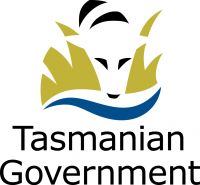 This template is designed to record your annual performance and development review comments and approval for salary progression, and should be used in conjunction with your performance management plan (PMP). It is recommended that the manager and Senior Executive prepare for the annual review process by reviewing their performance and behaviour against the work outcomes and performance measures outlined in their PMP.  Once completed, it is recommended that the PMP be stored as per Department protocol and the documentation relating to salary progression is forwarded to payroll for processing.Excerpt from Senior Executive
Performance Management & Development GuidelinesEvidence based Ratings for annual assessmentOfficer name:Officer signature:Classification level:Manager signature:Division/Branch:Date of Meeting:Manager name:Period of review:Section 1:  Annual performance review – business / work outcomes – summary of achievementSection 1:  Annual performance review – business / work outcomes – summary of achievementSection 1:  Annual performance review – business / work outcomes – summary of achievementBusiness/Work Outcome(As per the PMP)Evidence to support (Please provide specific example/s)Overall summary for the periodEvidence to support (Please provide specific example/s)Overall summary for the periodBusiness/Work Outcome(As per the PMP)Agreed performance measure(s)Assessment / CommentsSummary of key achievements (can focus on detail as part of discussion)Summary of key achievements (can focus on detail as part of discussion)Summary of key achievements (can focus on detail as part of discussion)Summary of key achievements (can focus on detail as part of discussion)Summary of key achievements (can focus on detail as part of discussion)Section 2:  Annual performance review – leadership behaviours – summary of achievementsSection 2:  Annual performance review – leadership behaviours – summary of achievementsSection 2:  Annual performance review – leadership behaviours – summary of achievementsLeadership Behaviour(As per the PMP)Evidence to support (Please provide specific example/s)Overall summary for the periodEvidence to support (Please provide specific example/s)Overall summary for the periodLeadership CapabilityAgreed performance measure(s)Assessment / CommentsShapes strategic thinkingSummary of key achievements (can focus on detail as part of discussion)Achieves resultsSummary of key achievements (can focus on detail as part of discussion)Cultivates productive working relationshipsSummary of key achievements (can focus on detail as part of discussion)Exemplifies personal drive and integritySummary of key achievements (can focus on detail as part of discussion)Communicates with influenceSummary of key achievements (can focus on detail as part of discussion)Section 3: Overall Rating (refer to last page of this template for Rating Descriptions &  Salary Progression Eligibility):Section 3: Overall Rating (refer to last page of this template for Rating Descriptions &  Salary Progression Eligibility):Please tick appropriate boxAny further commentsDoes not demonstrate requirementsDemonstrates requirementsDemonstrates outstanding performanceApproval and Payment of Performance PayApproval and Payment of Performance PayApproval and Payment of Performance PayRecommendation for salary progression: 
(Deputy Secretary to approve if Branch Manager or equivalent)______________________________________________
Signed - General Manager________________
DateRecommendation for salary progression: 
(Deputy Secretary to approve if Branch Manager or equivalent)______________________________________________
Signed - Secretary / Deputy Secretary_________________
DateType of salary progression payable	No salary progression payable	Salary progression at 1 salary progression pointSalary progression beyond 1 salary progression point.Please specify point of progression: ________, orSalary progression above the final salary progression point, i.e., special salary point.  Please specify the special progression point:  $__________________________________________________________
Signed – Senior Executive _________________
DateSalary Progression processed in Payroll______________________________________________
Signed – HR Branch_________________
DateRatingDescriptionDoes not demonstrate requirementsPerformance is at a level below that established in the PMP in one or more significant areas and has an impact on achievement of outcomes.  This assessment will be based on the following:the officer’s performance was not fully satisfactory; and/or the requirements in the officer’s PMP have not been met; and/or the officer has not demonstrated they have met the agreed leadership capability goals identified in the PMP.Demonstrates requirementsPerformance is at a level established in the PMP in all areas.  This assessment will be based on the following:the officer’s performance was fully satisfactory; and the requirements in the Officer’s PMP have been met; and the officer has demonstrated they have met the agreed leadership capability goals identified in the PMP.Demonstrates outstanding performanceDemonstrates performance that is far above the expectations required in the achievement of business outcomes and displays excellent leadership skills and behaviours. Performance is at a level which exceeds that established in the PMP in all areas.  This assessment will be based on the following:the officer’s performance was outstanding; and the requirements in the officer’s PMP have been significantly exceeded; and the officer has demonstrated they have achieved exceptional leadership capabilities far beyond the agreed leadership capability goals identified in the PMP.RatingSalary Progression EligibilityDoes not demonstrate requirementsNo salary progression payableDemonstrates requirementsSalary progression at 1 salary progression point per annum through to the final salary point for the officer’s classification.Demonstrates outstanding performanceSalary progression as above; orHOA may provide a submission to HOSS for approval of salary progression beyond one salary progression point through to the final salary point for the officer’s classification. The submission must provide sufficient evidence of the officer’s performance to allow the HOSS to determine that performance is outstanding and warrants salary progression beyond one salary point; orHOA may provide a submission to HOSS for approval to access salary above the final salary progression point for the officer’s classification, i.e., the special salary point The submission must provide sufficient evidence of the officer’s exceptional performance to allow the HOSS to determine that the performance is sustainable and warrants access to the special salary point.